	Kontakt dla mediów: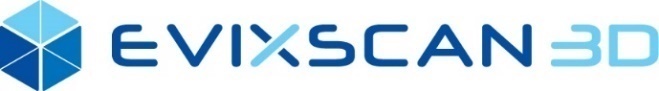 Aleksandra Sekuła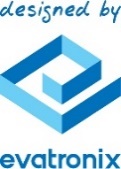 		Evatronix SA		aleksandra.sekula@evatronix.comtel: 33 499 59 36tel. kom.: 608 775 764eviXscan 3D Suite 2.7 – najnowsza wersja
oprogramowania 3D firmy EvatronixBielsko-Biała, 28.01.2021 r. – Firma Evatronix, producent skanerów eviXscan 3D, wprowadziła na rynek aktualizację oprogramowania 3D – eviXscan 3D Suite 2.7. Najnowsza wersja programu zwiększa efektywność pracy ze skanerami eviXscan 3D oraz podnosi komfort procesu skanowania. Zakup aktualizacji oprogramowania zapewnia dostęp do kolejnych rozszerzeń funkcjonalności w okresie 12 kolejnych miesięcy.Oprogramowanie eviXscan 3D Suite 2.7 zostało wzbogacone o nowe funkcje, takie jak:autoekspozycja – oprogramowanie automatycznie szacuje jasność projektora oraz wymagane czasy ekspozycji, by uzyskać optymalne wyniki skanowania,usuwanie powierzchni stolika obrotowego oraz obszaru poza obiektem skanowanym –nowa funkcja pozwala w prosty i intuicyjny sposób wyznaczyć płaszczyznę, która stanowi granicę generowanych skanów, co znacząco przyspiesza operacje dalszego przetwarzania, skanów, dzięki wyeliminowaniu żmudnego procesu wycinania zbędnych obszarów w polu skanowania,nowe narzędzie definiowania zmiennych kroków stolika obrotowego – nowy moduł zarządzania stolikiem obrotowym pozwala na definiowanie w prosty sposób zmiennych kroków stolika.Ponadto udoskonalone zostały także istniejące już funkcje, którymi są:automatyczne usuwanie markerów w trakcie skanowania – przebudowany i ulepszony generator chmury punktów daje możliwość automatycznego czyszczenia skanu z uchwyconych markerów 3D, co znacząco ułatwia dalsze przetwarzanie skanów do gotowego modelu STL,ulepszenie algorytmów w obszarze dopasowania do skanów przy użyciu markerów unikalnych – efektem jest nawet pięciokrotna redukcja błędów wykrycia i dopasowania skanów, która w sposób bezpośredni wpływa na dokładniejszą i szybszą globalną rejestrację skanów, optymalizacja silnika graficznego w obrębie przetwarzania i oceny uzyskanych skanów – ulepszony sposób wyświetlania powierzchni, dzięki czemu nawet najmniejsze detale są wizualizowane na skanie 3D; wprowadzenie widoku powierzchni z nałożoną siatką trójkątów – rezultat: lepsza analiza topologii powierzchni skanu,
wydajniejszy silnik graficzny – zoptymalizowane algorytmy umożliwiają pięciokrotne zwiększenie liczby wyświetlanych klatek na sekundę w czasie dynamicznej zmiany widoku.Oprogramowanie eviXscan 3D Suite 2.7 jest kompatybilne ze wszystkimi skanerami eviXscan 3D oraz urządzeniami współpracującymi. Współdziała z następującymi skanerami eviXscan 3D: Loupe+, Pro+, HD Quadro, HD Optima oraz HD Basic w zakresie, w jakim umożliwia to dany model skanera.– Program eviXscan 3D Suite 2.7 to z jednej strony nowe funkcjonalności, które pomagają i ułatwiają prace w zakresie skanowania 3D, z drugiej – znacząca poprawa dokładności i skrócenie czasu skanowania – mówi Szymon Ścibik, programista zespołu R&D firmy Evatronix – Na bieżąco wsłuchujemy się w opinie naszych klientów i partnerów, które wyznaczają nam kierunki dalszego rozwoju oprogramowania i dopasowujemy eviXscan 3D Suite do ich potrzeb.Więcej informacji na stronie evixscan3d.pl.O Evatronix SAEvatronix SA projektuje usługowo urządzenia elektroniczne i mechatroniczne wraz z towarzyszącym im oprogramowaniem. Najczęstsze ich zastosowanie to systemy Internetu Rzeczy. Firma, we współpracy ze sprawdzonymi podwykonawcami, realizuje także serie prototypowe, produkcję pilotażową i niskoseryjną projektowanych urządzeń. Evatronix SA jest też producentem skanerów 3D sprzedawanych pod marką eviXscan 3D. W oparciu o rozwijaną przez siebie technologię skanowania 3D Evatronix projektuje i wdraża automatyczne systemy kontroli jakości.Na rynku polskim Evatronix działa także jako dostawca obwodów drukowanych i oprogramowania Pulsonix do projektowania obwodów drukowanych. Innowacyjność firmy i jej globalny zasięg została doceniona przez lokalny samorząd: w 2019 roku uzyskała ona prestiżową nagrodę firmy roku miasta Bielsko-Biała.